Lesson 5 Practice ProblemsQuadrilateral  is dilated with center , taking  to . Draw .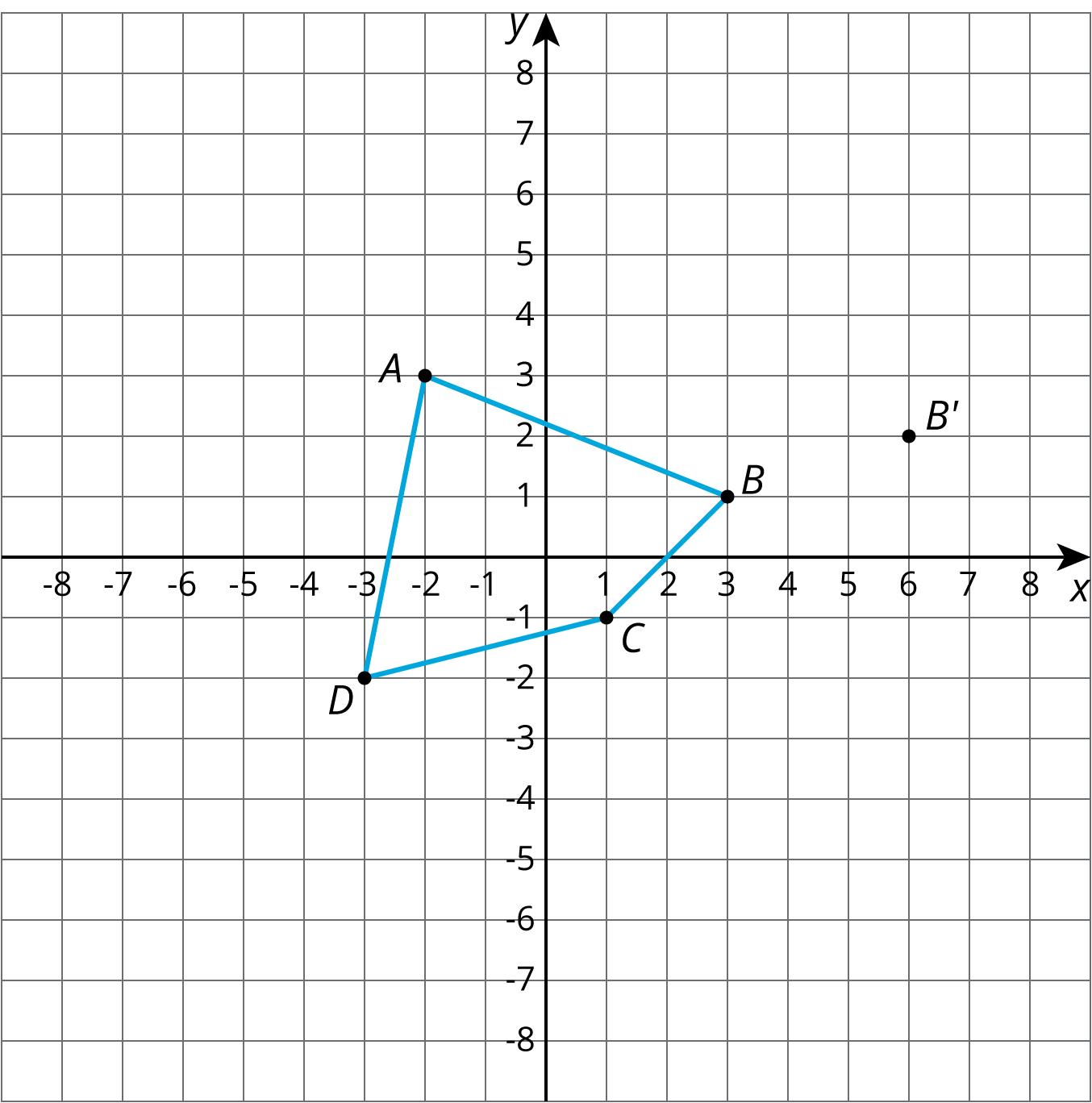 Triangles  and  have been built by dilating Triangle .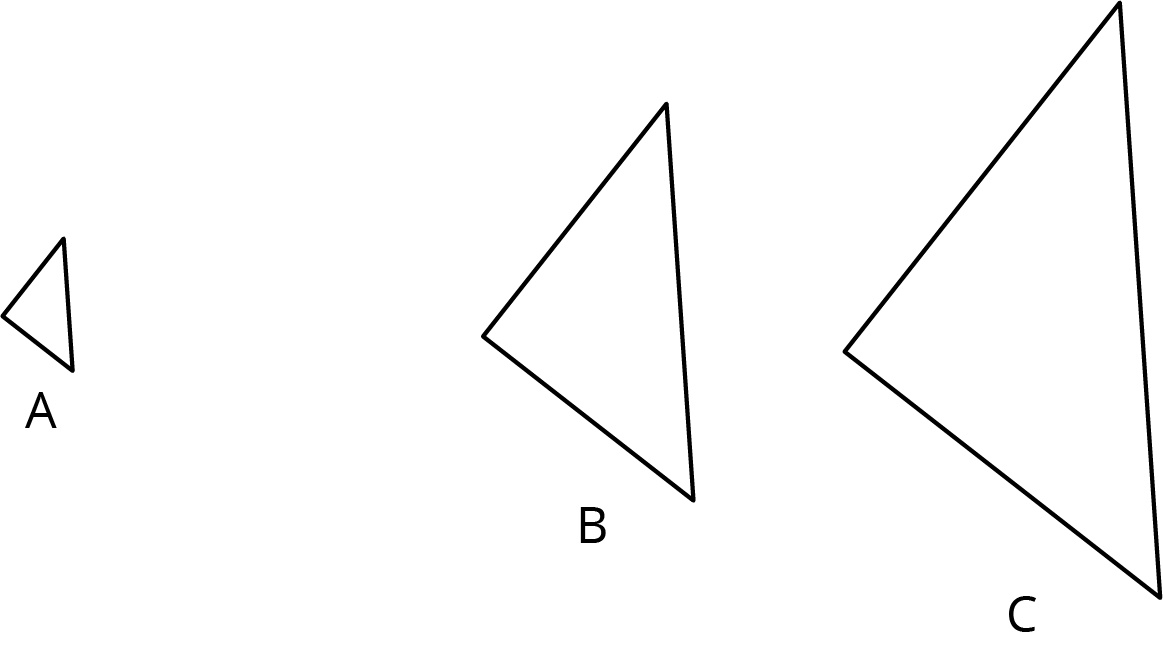 Find the center of dilation.Triangle  is a dilation of  with approximately what scale factor?Triangle  is a dilation of  with approximately what scale factor?Triangle  is a dilation of  with approximately what scale factor?Here is a triangle.Draw the dilation of triangle , with center , and scale factor 2. Label this triangle .Draw the dilation of triangle , with center , and scale factor . Label this triangle .Is  a dilation of triangle ? If yes, what are the center of dilation and the scale factor?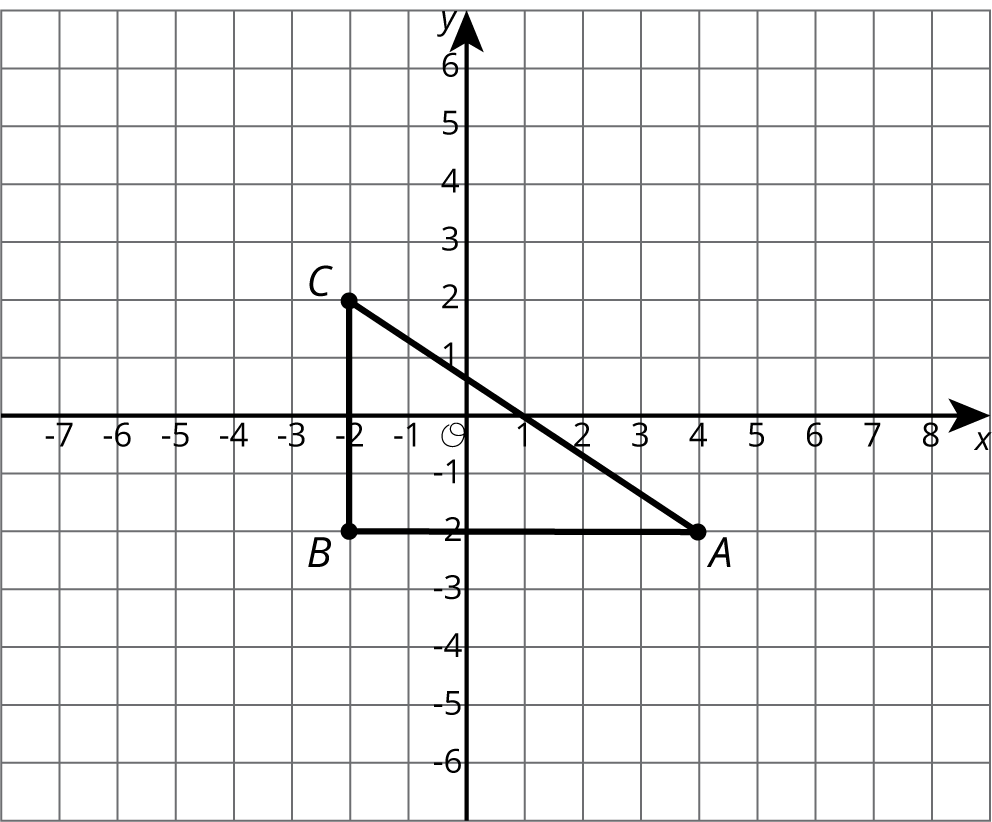 Triangle  is a right triangle, and the measure of angle  is . What are the measures of the other two angles? (From Unit 1, Lesson 15.)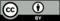 © CC BY Open Up Resources. Adaptations CC BY IM.